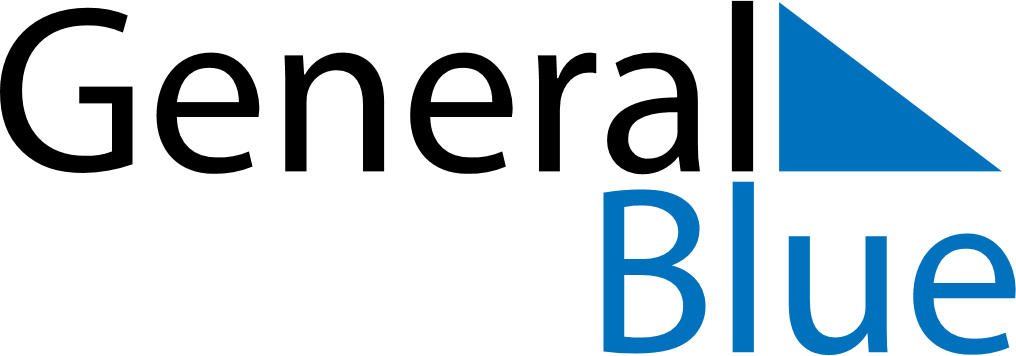 June 2024June 2024June 2024June 2024June 2024June 2024June 2024Tongliao, Inner Mongolia, ChinaTongliao, Inner Mongolia, ChinaTongliao, Inner Mongolia, ChinaTongliao, Inner Mongolia, ChinaTongliao, Inner Mongolia, ChinaTongliao, Inner Mongolia, ChinaTongliao, Inner Mongolia, ChinaSundayMondayMondayTuesdayWednesdayThursdayFridaySaturday1Sunrise: 4:12 AMSunset: 7:25 PMDaylight: 15 hours and 12 minutes.23345678Sunrise: 4:11 AMSunset: 7:26 PMDaylight: 15 hours and 14 minutes.Sunrise: 4:11 AMSunset: 7:26 PMDaylight: 15 hours and 15 minutes.Sunrise: 4:11 AMSunset: 7:26 PMDaylight: 15 hours and 15 minutes.Sunrise: 4:11 AMSunset: 7:27 PMDaylight: 15 hours and 16 minutes.Sunrise: 4:10 AMSunset: 7:28 PMDaylight: 15 hours and 17 minutes.Sunrise: 4:10 AMSunset: 7:28 PMDaylight: 15 hours and 18 minutes.Sunrise: 4:10 AMSunset: 7:29 PMDaylight: 15 hours and 19 minutes.Sunrise: 4:09 AMSunset: 7:30 PMDaylight: 15 hours and 20 minutes.910101112131415Sunrise: 4:09 AMSunset: 7:30 PMDaylight: 15 hours and 21 minutes.Sunrise: 4:09 AMSunset: 7:31 PMDaylight: 15 hours and 22 minutes.Sunrise: 4:09 AMSunset: 7:31 PMDaylight: 15 hours and 22 minutes.Sunrise: 4:09 AMSunset: 7:32 PMDaylight: 15 hours and 22 minutes.Sunrise: 4:09 AMSunset: 7:32 PMDaylight: 15 hours and 23 minutes.Sunrise: 4:08 AMSunset: 7:33 PMDaylight: 15 hours and 24 minutes.Sunrise: 4:08 AMSunset: 7:33 PMDaylight: 15 hours and 24 minutes.Sunrise: 4:08 AMSunset: 7:33 PMDaylight: 15 hours and 25 minutes.1617171819202122Sunrise: 4:08 AMSunset: 7:34 PMDaylight: 15 hours and 25 minutes.Sunrise: 4:09 AMSunset: 7:34 PMDaylight: 15 hours and 25 minutes.Sunrise: 4:09 AMSunset: 7:34 PMDaylight: 15 hours and 25 minutes.Sunrise: 4:09 AMSunset: 7:35 PMDaylight: 15 hours and 25 minutes.Sunrise: 4:09 AMSunset: 7:35 PMDaylight: 15 hours and 26 minutes.Sunrise: 4:09 AMSunset: 7:35 PMDaylight: 15 hours and 26 minutes.Sunrise: 4:09 AMSunset: 7:35 PMDaylight: 15 hours and 26 minutes.Sunrise: 4:09 AMSunset: 7:36 PMDaylight: 15 hours and 26 minutes.2324242526272829Sunrise: 4:10 AMSunset: 7:36 PMDaylight: 15 hours and 26 minutes.Sunrise: 4:10 AMSunset: 7:36 PMDaylight: 15 hours and 25 minutes.Sunrise: 4:10 AMSunset: 7:36 PMDaylight: 15 hours and 25 minutes.Sunrise: 4:10 AMSunset: 7:36 PMDaylight: 15 hours and 25 minutes.Sunrise: 4:11 AMSunset: 7:36 PMDaylight: 15 hours and 25 minutes.Sunrise: 4:11 AMSunset: 7:36 PMDaylight: 15 hours and 24 minutes.Sunrise: 4:12 AMSunset: 7:36 PMDaylight: 15 hours and 24 minutes.Sunrise: 4:12 AMSunset: 7:36 PMDaylight: 15 hours and 23 minutes.30Sunrise: 4:12 AMSunset: 7:36 PMDaylight: 15 hours and 23 minutes.